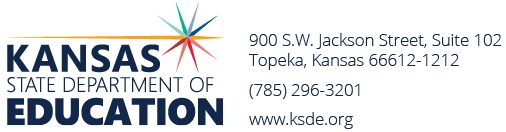 Revised Feb 15, 20232023-24 Bonds Requested	2022-2023 Bonds Retired + PPI (Cap) = $607,123,770* 1) Only the amount exceeding 14% of the district's assessed valuation counts against the cap.   2) Districts that have not issued bonds for 25 years do not count against the cap.   3) No single bond issue will count more than $175 million against the cap.   4) Elections held after 7/1/22 that do not qualify for state aid will not be counted against the cap.  T:bond elections/State board approval FY24/Bond int approval posted 2-15-24USDDistrict NameElection DateAmount Requested* Amount Against Cap205Bluestem8/29/2313,515,000                        0219Minneola11/7/2315,010,0000343Perry  11/7/2317,800,0000368Paola11/7/23     40,000,0000372Silver Lake11/7/2316,365,00012,674,255395 La Crosse11/7/2310,975,0000418McPherson11/7/2388,500,0000479Crest11/7/235,950,0000410Durham-Hillsboro-Lehigh1/23/2413,350,0009,206,165409Atchison2/1/2427,300,00018,415,664273 Beloit4/18/2420,000,0000458Basehor-Linwood4/18/2460,000,0000435Abilene4/18/243,000,0003,000,000500Kansas City5/7/24420,000,000175,000,000  TOTAL AGAINST CAP              $218,296,084  TOTAL AGAINST CAP              $218,296,084  TOTAL AGAINST CAP              $218,296,084  TOTAL AGAINST CAP              $218,296,084  TOTAL AGAINST CAP              $218,296,084BOND AUTHORITY REMAINING           $ 388,827,686BOND AUTHORITY REMAINING           $ 388,827,686BOND AUTHORITY REMAINING           $ 388,827,686BOND AUTHORITY REMAINING           $ 388,827,686BOND AUTHORITY REMAINING           $ 388,827,6862024-25 ESTIMATED AUTHORITY      $ 444,847,713 + Producer Price Index